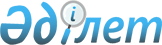 Об образовании районной комиссии по предупреждению и ликвидации последствий чрезвычайных ситуаций
					
			Утративший силу
			
			
		
					Постановление акимата Абайского района Карагандинской области от 6 января 2004 года N 01/10. Зарегистрировано Департаментом юстиции Карагандинской области 18 февраля 2004 года за N 1424. Отменено - постановлением акимата Абайского района Карагандинской области от 1 июня 2007 года N 14/03      Сноска. Отменено - постановлением акимата Абайского района Карагандинской области от 01.06.2007 N 14/03.

      В соответствии с Законами Республики Казахстан "О чрезвычайных ситуациях природного и техногенного характера" от 5 июля 1996 года N 19-I, "О гражданской обороне" от 7 мая 1997 года N 100-1 акимат ПОСТАНОВЛЯЕТ:



      1. Образовать состав районной комиссии по предупреждению и ликвидации последствий чрезвычайных ситуаций и утвердить его состав на сессии районного маслихата (приложение N 1).



      2. Утвердить положение комиссии по предупреждению и ликвидации последствий чрезвычайных ситуаций (приложение N 2).



      3. Контроль за исполнением данного постановления возложить на заместителя акима Абайского района Танкебаева Ш.К.                                                 А. Абдыханов

Приложение N 1

к постановлению

акимата Абайского района

N 01/10 от 06.01.2004 г.

"Об образовании районной комиссии

по предупреждению и ликвидации

последствий чрезвычайных ситуаций"

СОСТАВ

районной комиссии по предупреждению

и ликвидации чрезвычайных ситуацийЧлены комиссии

Приложение N 2

утверждено постановлением

акимата Абайского района

N 01/10 от 06.01.2004 г.

"Об образовании районной комиссии

по предупреждению и ликвидации

чрезвычайных ситуаций и утверждении

положения о районной комиссии по ЧС"

ПОЛОЖЕНИЕ

о районной комиссии по предупреждению и ликвидации чрезвычайных ситуаций

1. Общие положения

      1. Районная комиссия по предупреждению и ликвидации чрезвычайных ситуаций (далее комиссия) является консультативно-совещательным органом. Создана в соответствии с законодательством Республики Казахстан в области Гражданской Обороны и Чрезвычайных Ситуаций, Постановлением Правительства Республики Казахстан от 11 июня 2003 года N 554 "О Межведомственной государственной комиссии по предупреждению и ликвидации чрезвычайных ситуаций", решений и распоряжений акима района, постановлений акимата района. Комиссия создана для выработки предложений по формированию и проведению единой государственной политики в области предупреждения и ликвидации чрезвычайных ситуаций (ЧС), обусловленных авариями, катастрофами, стихийными бедствиями, вспышками эпидемий, инфекционными болезнями людей, сельскохозяйственных животных и растений.



      2. Комиссия осуществляет свои полномочия во взаимодействии с акимами сельских округов и поселков, комитетами, управлениями, предприятиями и учреждениями всех форм собственности (в дальнейшем акимы и организации).



      3. Основными задачами Комиссии являются:

      1) выработка предложений по формированию системы правовых, экономических, организационно-технических и иных мер, направленных на обеспечение безопасности и защиту населения, территорий района от чрезвычайных ситуаций;

      2) определение основных направлений развития и совершенствования сил и средств для предупреждения и ликвидации чрезвычайных ситуаций;

      3) выработка предложений по созданию материально-технических ресурсов для предупреждения и ликвидации последствий чрезвычайных ситуаций;

      4) координация деятельности акимов и организаций по вопросам социально-экономической и правовой защиты, медицинской реабилитации граждан, пострадавших в результате чрезвычайных ситуаций, а также защите лиц, принимавших участие в ликвидации чрезвычайных ситуаций;

      5) определение порядка взаимодействия с соответствующими органами соседних районов по вопросам предупреждения и ликвидации чрезвычайных ситуации;



      4. Комиссия по предупреждению и ликвидации чрезвычайных ситуаций имеет право:

      1) вносить предложения по координации действий акимов и организаций в области предупреждения и ликвидации чрезвычайных ситуаций;

      2) заслушивать акимов и руководителей организаций по вопросам, относящимся к компетенции Комиссии;

      3) запрашивать от акимов и организаций информацию по их деятельности, необходимую для работы Комиссии;

      4) проводить анализ целевого использования акимами и организациями средств, выделенных из бюджета, на реализацию программных мероприятий по предупреждению и ликвидации чрезвычайных ситуаций;

      5) привлекать специалистов акиматов и организаций для выполнения аналитических, экспертных и других работ по вопросам предупреждения и ликвидации чрезвычайных ситуаций;



      5. Председателем районной комиссии по предупреждению и ликвидации чрезвычайных ситуаций является заместитель акима района.



      6. Заседания комиссии проводятся по мере необходимости, но не реже одного раза в квартал. Решения комиссии оформляются протоколом.



      7. Решения, принимаемые районной комиссией по предупреждению и ликвидации чрезвычайных ситуаций в соответствии с ее компетенцией, носят рекомендательный характер.



      8. Комиссия систематически информирует акима района по наиболее важным вопросам, рассматриваемым и решаемым комиссией.

2. Функциональные обязанности членов комиссии по предупреждению и ликвидации последствий чрезвычайных ситуаций

      9. Председатель комиссии по предупреждению и ликвидации последствий чрезвычайных ситуаций, заместитель акима района

      Руководит работой комиссии - по предупреждению и ликвидации последствий чрезвычайных ситуаций, обеспечению безопасности населения, защиты окружающей среды, объектов жизнеобеспечения, народнохозяйственных объектов от возможных аварий, катастроф, стихийных и экологических бедствий. Осуществляет руководство в организации и проведении спасательных и восстановительных работ. Координирует деятельность сельских и поселковых акимов по подготовке и проведению мероприятий направленных на предупреждение случаев чрезвычайных ситуаций, снижению ущерба и ликвидации последствий чрезвычайных ситуаций, связанных с:

      1) защитой населения и народнохозяйственных объектов;

      2) поддерживанием многопрофильных служб и подразделений по контролю, прогнозированию, проведению аварийно-спасательных и ликвидационных работ в чрезвычайных ситуациях;

      3) оказанием помощи пострадавшему населению;

      4) производством приспособлений, средств защиты, жизнеобеспечения и укрытия населения;

      5) организацией управления и связи, создание информации управляющей системы.

      Занимается созданием необходимых страховых и резервных фондов, запасов материальных средств, обеспечением работ по предупреждению и ликвидации последствий чрезвычайных ситуаций материально-техническими средствами. Осуществляет контроль за запасами материально-технических ценностей, горюче-смазочных материалов, продовольствия и медикаментов. Проводит организацию учений, тренировок по действиям в условиях чрезвычайных ситуаций.

      Руководит деятельностью руководящего состава служб гражданской обороны и чрезвычайных ситуаций района.



      10. Заместитель председателя комиссии по предупреждению и ликвидации последствий чрезвычайной ситуации, заместитель акима района

      Создание финансовых резервов, обеспечение финансирование работ и затрат по предупреждению, снижению ущерба и ликвидации последствий чрезвычайных ситуаций, в том числе связанных с:

      1) проведением мероприятий направленных на предупреждение, снижение ущерба и ликвидации последствий чрезвычайных ситуаций природного и техногенного характера;

      2) оказанием финансовой помощи пострадавшему населению;

      3) проведением исследовательских работ в районе чрезвычайных ситуаций;

      4) созданием и поддержанием многопрофильных служб и подразделений по контролю, прогнозированию, проведению аварийно-спасательных и ликвидационных работ в чрезвычайных ситуациях;

      5) оказанием помощи пострадавшему населению;

      6) производством приспособлений, средств защиты, жизнеобеспечения и укрытия населения;

      7) организацией управления и связи, создание информации управляющей системы;

      8) созданием необходимых страховых и резервных фондов.



      11. Заместитель председателя комиссии по предупреждению и ликвидации последствий чрезвычайной ситуации, главный специалист по ЧС.

      Работа под руководством председателя районной комиссии по ЧС по обеспечению безопасности населения, окружающей среды, объектов жизнеобеспечения и народнохозяйственных объектов от возможных аварий, катастроф, стихийных бедствий, организует спасательные работы.

      Составление и исполнение мероприятий направленных на предотвращение и ликвидацию последствий чрезвычайных ситуаций. Комплектование служб и формирований гражданской обороны и чрезвычайной ситуации.

      Координация действий районной комиссии по ЧС, служб гражданской обороны и чрезвычайной ситуации, территориальных и объектовых формирований гражданской обороны и чрезвычайной ситуации.

Оповещение и сбор членов районной комиссии в случае чрезвычайной ситуации или по поручению председателя районной комиссии по предупреждению и ликвидации последствий чрезвычайных ситуаций.

Контроль за исполнением поручений председателя комиссии по предупреждению и ликвидации последствий чрезвычайных ситуаций.

Организация и проведение заседаний комиссии по комиссии по предупреждению и ликвидации последствий чрезвычайных ситуаций.

      Постановка задач районному штабу гражданской обороны по развертыванию невоенизированных формирований гражданской обороны в случае чрезвычайных ситуаций. Проведение проверок состояния особо опасных объектов. Руководство деятельностью общественных групп, постановка им задач, сбор информации через соответствующие службы гражданской обороны и чрезвычайных ситуациях.

      Направление и контроль за обучением командно-начальствующего состава на курсах гражданской обороны, а так же за обучением населения действиям в чрезвычайных ситуациях. Проверка управления и формирований гражданской обороны и чрезвычайных ситуаций, их готовности к выполнению возложенных задач.

      Поддерживать тесное взаимодействие с областным управлением по чрезвычайным ситуациям, готовить донесения, доклады, ведение переписки. Во всех случаях организовать выполнение указаний председателя районной комиссии по предупреждению и ликвидации последствий чрезвычайных ситуаций.

      Докладывать областной комиссии по ЧС обстановку по чрезвычайным ситуациям и об отданных распоряжениях или приказов за время отсутствия председателя комиссии по предупреждению и ликвидации последствий чрезвычайных ситуаций.



      12. Заместитель председателя, аким города Абай

      Осуществляет выполнение мероприятий направленных на предотвращение и ликвидацию последствий чрезвычайных ситуаций на территории города Абай. Обеспечивает безопасность населения города, нормальное функционирование объектов жизнеобеспечения как повседневно, так и в случае угрозы возникновения чрезвычайных ситуаций или после их последствий.

      Работает под руководством председателя районной комиссии по ЧС, организовывает выполнение указаний председателя районной комиссии по ЧС в городе Абай. Выполняет руководство деятельностью руководящего состава инженерной службы.



      13. Секретарь комиссии, начальник отдела архитектуры и строительства

      Принимает участие в подготовке и проведении заседаний комиссии по ЧС, ведет протокол заседания комиссии.



      14. Члены комиссии по предупреждению и ликвидации чрезвычайных ситуаций

      Осуществляют исполнение мероприятий направленных на предотвращение и недопущение случаев чрезвычайной ситуации природного и техногенного характера, а так же ликвидации их последствий на территории района. Выполняют приказы и распоряжения председателя комиссии по ЧС, протокольных решений заседания комиссии по ЧС, участвуют в разработках и составлениях плана мероприятий по недопущению случаев чрезвычайной ситуации природного и техногенного характера, а также ликвидации их последствий. Участвуют на заседаниях комиссии по ЧС.



      15. Члены комиссии, акимы сельских округов и поселков.

      В своей деятельности обязаны:

      1) четко и неукоснительно соблюдать и исполнять предъявляемые требования выше указанных нормативно-правовых актов;

      2) принимать участие в заседаниях комиссии по ЧС и составлении планов работы комиссии;

      3) исполнять принятые районной комиссией по ЧС планы и мероприятия принятые для недопущения случаев чрезвычайных ситуаций природного и техногенного характера, или ликвидации их последствий;

      4) проводить необходимые мероприятия, направленные на обеспечение нормального функционирования объектов жизнеобеспечения, здравоохранения, социально-культурных, бытовых и прочих объектов - повседневно и особенно в период угрозы возникновения чрезвычайной ситуации или ликвидации их последствий на территории сельского округа, поселка;

      5) в случае угрозы чрезвычайной ситуации обеспечить эвакуацию населения округа или села, организовать прием эвакуированного населения из других регионов, как района, так и области;

      6) при необходимости задействовать все технические и людские ресурсы, имеющиеся на территории округа для своевременного и экстренного реагирования в случае угрозы возникновения случаев чрезвычайной ситуации или ликвидации ее последствий;

      7) исполнять все необходимые мероприятия, направленные на защиту населения при угрозе или возникновении случаев чрезвычайной ситуации, а также их последствий на территории сельского округа или поселка.
					© 2012. РГП на ПХВ «Институт законодательства и правовой информации Республики Казахстан» Министерства юстиции Республики Казахстан
				Ф.И.О.Занимаемая должность1.Танкебаев Шахмурат КамаловичЗаместитель акима района

- председатель2.Сергеева Нина ВасильевнаЗаместитель акима района

- заместитель председателя3.Бимаганбетов Марат Айтбаевичи.о. главного специалиста по ЧС

- заместитель председателя4.Аглиулин Александр Минвалиевичаким города Абай

- заместитель председателя5.Ульянкина Татьяна Ивановнаначальник отдела архитектуры и строительства - секретарь6.Усенова Сархыт Сериковнаначальник отдела социальной сферы7.Сеилов Адил Кельдешовичпредседатель комитета экономики и развития предпринимательства8.Ашимов Кусаин Ашимовичначальник отдела Департамента сельского хозяйства9.Белан Наталья Григорьевнадиректор Коммунального Государственного Предприятия "Абайское районное медицинское объединение" (по согласованию)10.Лейкин Михаил Давыдовичдиректор Коммунального Государственного Предприятия "Центральная городская больница" (по согласованию)11.Даутпаева Гульнар Толеуовнаначальник управления государственного санитарно - эпидемиологического надзора12.Ким Виктор Васильевичдиректор Товарищество с ограниченной ответственностью "Благоустройство-7"

(по согласованию)13.Тайлакбаев Асылхан Назымхановичначальник железнодорожной станции поселка Карабас

(по согласованию)14.Садык Сайран Абдуалиевичначальник районного финансового отдела15.Курпешова Бахытжан Казбековнаначальник районного отдела образования16.Кузембаев Алтай ОлжабергеновичКонкурсный управляющий Товарищество с ограниченной ответственностью "Абайские электросети" (по согласованию)17.Лапшаков Александр Петровичдиректор Товарищество с ограниченной ответственностью "Абайские тепловые сети"

(по согласованию)18.Мартынов Владимир Николаевичначальник водно-спасательной станции (по согласованию)19.Оспанов Толеген Аукеновичначальник районного управления внутренних дел (по согласованию)20.Онаев Саябек Казбековичначальник районного отдела дорожной полиции

(по согласованию)21.Туткушев Комек Исабековичпредседатель Производственного Кооператива "Улан"

(по согласованию)22.Салауатов Муслим Сагинаевичдиректор Коммунального Государственного Предприятия "Абай-Сервис"23.Имашев Спандиар Исабековичначальник ДЭУ-42 (по согласованию)24.Шарабуряк Игорь Ивановичначальник Противопожарной части - N 30 (по согласованию)25.Шайменов Мереке Каиповичдиректор районного узла телекоммуникаций

(по согласованию)26.Назипова Галина ЗамиловнаНачальник газового участка Товарищество с ограниченной ответственностью "Газоil"

(по согласованию)27.Айтжанов Джаксылык АйтжановичАким сельского округа Есенгельды28.Балкенов Рымбай БалкеновичАким поселка Южный29.Балбеков Серик БорисовичАким поселка Карабас30.Байкадамов Кайрат ОразбаевичАким сельского округа Самарка31.Гладков Николай ЛеонидовичАким сельского округа Агрогородок32.Журавицкая Галина ПавловнаАким сельского округа Коксу33.Жакупов Мурат АсановичАким сельского округа Кулаайгыр34.Иманбаева Куляш ТокеновнаАким сельского округа Сарепта35.Кенжебаев Нуржан СагинаевичАким поселка Топар36.Таубаева Замзагуль УраловнаАким поселка Изумрудный37.Танкебаев Серикхан КаиркеновичАким сельского округа Юбилейный38.Тулькин Магдигарап ДжаксыбековичАким сельского округа Курма39.Турысбеков Есенгельды ЕсеевичАким сельского округа Акбастау40.Шаберт Людмила СергеевнаАким сельского округа Жартас